Smlouvana dodávkuspotřebního materiálu 
č.EU 2018 20 S pro dialyzační přístrojetyp:NIKKISO DBB-EXA I.Smluvní strany 
Společnost:GML Health Care s. r. o. sídlo:	Pekařská 8/601, 155 00Praha 5 zastoupená:	Ing. Helenou Mikušovou, jednatelkou společnosti bank. spojení:komerční banka, a. s. číslo účtu:	107-8392430267/0100 IČ:	26742845 DIČ:	CZ26742845 zapsaná vobchodním rejstříkuvedeném u Městského soudu vPraze, oddíl c vložka 90933 
/dále jen „prodávající“ / a Název zdravotnické organizace:MMN, a.s. 
sídlo:	Metyšova 465, 514 01 Jilemnice 
zastoupená:MUDr. Jiřím Kalenským–předsedou představenstva a	Ing. OtouKrejčím-členem představenstva 
bank. spojení:Komerční banka, a.s. č. účtu:	115–3453310267/0100 IČ:                     05421888 DIČ:	CZ05421888 / dále jen „kupující“ / uzavírajív souladu s § 2586 Zákona číslo 89/2012Sb., občanského zákoníku, vplatném znění, tuto smlouvu ododávkách(dále jen Smlouva).Tato smlouva vznikla na základě výsledků zadávacího řízení podle zákona č. 134/2016 Sb., o zadávání veřejných zakázek, vjehož rámci byla nabídkaprodávajícíhovybránavpříslušné dílčí části zadávané veřejné zakázky. Tato smlouva navazuje na smlouvu o dodávce zdravotnických přístrojů, vjejímž rámci dodalprodávající kupujícímudialyzační přístrojesobchodním označenímNIKKISO DBB-EXA,pro něž je sjednána dodávka spotřebního materiálu. II.Předmět smlouvy 1.Předmětem této smlouvy jepravidelná dodávka spotřebního materiálu určeného výrobce pro dodaný typdialyzačních přístrojů. 2.Prodávajícíse zavazujena základě dílčích objednávek dodávat kupujícímu ve lhůtách sjednaných touto smlouvoudialyzační sety určené pro HD, dialyzační sety určené pro 
HDF a filtry pro čištění dialyzátu pro všechny výkonydle nabídky prodávajícího, za 
níže popsaných podmínek. 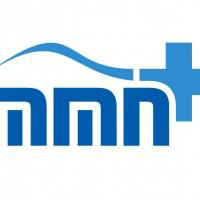 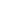 ·kupující dle své provozní a lékařské potřeby bude u prodávajícího postupně 
objednávat dodávky sjednanýchdialyzačních setů či filtrů. Objednávka bude 
obsahovatpožadovanépočty setůči filtrůa požadovaný termín dodání. ·prodávající je povinen tako zaslanou objednávku kupujícího potvrdit (postačí e- 
mailové potvrzení) a následně dodat požadovaný početdialyzačníchsetů 
vpožadovaném termínu do sídla kupujícího nebo na místo určené vobjednávce. ·prodávající je oprávněn navrhnout i jiný termín dodání, a pokud sním bude kupující 
souhlasit, platí pro dílčí dodávku tento nový sjednaný termín dodání. ·předpokládané množství požadovanýchdialyzačníchsetůpro HDje2.050,-ks/rok, 
dialyzačních setů pro HDF je 5.450,-ks/rok,přičemž toto množství vychází ze 
statistik a odborného předpokladu kupujícího.Počet filtrů pro čištění dialyzátu je 
požadován pro 7.500 výkonů za rok.Kupující má právo stanovit skutečně odebrané 
množstvídialyzačních setů a filtrůza rok, dle svých provozních a lékařských potřeb a 
skutečné, kupujícím požadované množstvía druh, se může od tohoto 
předpokládaného množství lišit. 3.Je-li v této Smlouvě uvedeno nebo zpovahy věci vyplývá, žeKupujícíje povinen 
poskytnoutProdávajícímusoučinnost, neníProdávajícív prodlení s plněním dle této 
smlouvy v případě nedostatků a prodlení vsoučinnosti ze stranyKupujícího, avšak pouze 
vrozsahu, vjakém neposkytnutí součinnosti ze stranyKupujícíhobrání splnění povinnosti 
Prodávajícího.Prodávajícíje však povinenKupujícíhona nedostatky v součinnosti 
neprodleně písemně upozornit a vyzvat k nápravě. III.Cena a platební podmínky 1.Cena zadodávkydialyzačníchsetůje sjednána na základě nabídkyProdávajícího podané vrámci zadávacího řízení a činí dialyzační set určenýpro HD119,00Kč bez DPH za jedenset (jednotková cena). 
dialyzační set určenýpro HDF90,00Kč bez DPH za jeden set (jednotková cena). 
filtr pro čištění dialyzátu	3200,00Kč bez DPH za jeden filtr (jednotková cena). 2.Sjednané jednotkové ceny nelze zvýšit vprůběhu prvních 24 měsíců platnosti této 
smlouvy. 3.Náklady na dopravua umístění na místo určené Kupujícímjsou součástí sjednané ceny. 
4.Skutečná cena každé dodávky bude stanovena jako součin skutečně dodaného množství dialyzačníchsetůa odpovídajícího množství filtrůajejichjednotkové ceny sjednané dle 
této smlouvy. 5.DPH bude kceně připočtena vzákonné výši ke dni zdanitelného plnění. Cena zahrnuje 
veškeré náklady Prodávajícího související sdodávkami spotřebního materiálu. 6.Cena zadodávkydialyzačníchsetů Kupujícímhrazena na základě daňového dokladu– 
faktury (dále jen „faktura“), vystavenéhoprodávajícím1 x měsíčně, podle skutečně 
dodaného množství setůa filtrůvdaném měsíci. 7.Splatnost faktur je stanovena na 30 dní od jejího doručeníKupujícímu. 8.Faktura musí mít náležitosti daňového dokladu dle příslušných právních předpisů. Nebude-li 	faktura splňovat předepsané náležitosti nebo bude-li 	fakturována 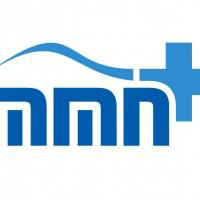 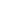 neodpovídající částka, jeKupujícíoprávněn fakturuProdávajícímuvrátit, přičemž lhůta 
splatnosti stanovená vpředchozí větě začíná běžet až dnem doručení řádné faktury 
Kupujícímu. Dnem úhrady se rozumí den připsání fakturované částky na účet 
Prodávajícího. 9.Jednotkovou cenu sjednanou dle této smlouvyje možné změnit jen za naplnění podmínek 
pospaných v § 222 zákona č. 134/2016 Sb., o zadávání veřejných zakázek. Ukáže-li se 
změna sjednané ceny nevyhnutelná, předložíProdávající Kupujícímupodrobně 
odůvodněný návrh její změny.Kupujícíposoudí předložený návrh a uzná-li jej za 
oprávněný,provede úkony stanovené citovaným zákonem a poté uzavřou obě smluvní 
strany příslušný dodatek. IV.Doba a lhůty prododávkydialyzačníchsetů 1.Tato smlouva se sjednává na dobu neurčitou stím, že dodávkydialyzačních setůči filtrů vyžaduje Kupující po celou dobu, po kterou budoufunkční dialyzační přístrojedodané 
prodávajícím a dokud je bude Kupující využívat vlékařské praxi. 2.Kupující objednává dodávkydialyzačníchsetůči filtrůpostupně dle své potřeby a dílčí 
objednávky tohoto spotřebního matriálu zasílá na níže uvedenékomunikační kanály 
(alespoň na jeden znich): a)HOT line	+420733610 631 
b)	telefonicky na číslo	+420257084 304 
c)emailem na adresu	objednavky@gml-dialyza.cz Vobjednávce Kupujícíspecifikujepožadovaný počet setů(dle druhů) či filtrůa 
požadovaný termín a místo jejich dodání. 3.Prodávající je povinendodat objednané setya filtryna místo určení (sídlokupujícího) 
nejpozději do5 pracovních dnů ode dne obdržení objednávky Kupujícího nebo vtermínu 
stanoveném na dílčí objednávce Kupujícího. 4.Místempro dodánípodle této smlouvy je:MMN, a.s., Metyšova 465, 51401Jilemnice, 
pokud objednávka Kupujícího nestanoví nicjiného. V.Zánik smlouvy 
1.Tato smlouva zaniká: a.písemnou dohodou obou účastníků. b.písemnou výpovědí jedné smluvní strany i bez uvedení důvodu. Výpovědní lhůta je stanovena v délce 6 měsíců, a započne běžet od prvého dne následujícího po 
dni doručení písemné výpovědi druhé smluvní straně. Výpověď nelze podat 
vprůběhu prvního roku (12 měsíců) účinnosti smlouvy c.písemným odstoupením z důvodu podstatného porušení smluvních povinností 
vyplývajících z této smlouvy. Účinky odstoupení nastanou druhý den následující 
po doručení oznámení o odstoupení druhé smluvní straně. Za podstatné porušení 
smluvních povinností se považuje: 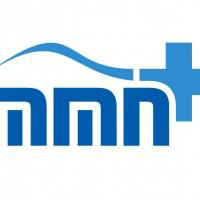 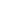 i.prodleníKupujícíhos úhradou fakturované částky, které je delší než90 
dnů. ii.opakované prodleníProdávajícího splněnímdle smluvních termínů, které 
nespočívá vnedostatku součinnosti ze stranyKupujícího. 2.Prodávajícínení povinen plnit tuto smlouvu, pokud takovémuto plnění brání jakékoli 
překážky vyplývající z národních nebo mezinárodních předpisů z oblasti práva 
mezinárodního obchodu, anebo na základě embarg či jiných sankcí. VI.Sankce 1.Pro případ prodleníProdávajícíhosdodávkou dle dílčí objednávky Kupujícíhove sjednané lhůtědle této smlouvy, seProdávajícízavazuje zaplatitKupujícímusmluvní 
pokutu ve výši3 %zcenybez DPH konkrétní dílčí objednávky Kupujícího, u níž je 
Prodávající vprodlení, a toza každýi započatýden prodlení. 2.V případě prodleníKupujícíhosúhradou fakturyProdávajícíhovystavené dle této smlouvy 
jeProdávajícíoprávněn účtovat smluvní pokutu ve výši0,05% zdlužné částky za každý 
započatý kalendářní den prodlení. 3.Splatnostpřípadnépenalizační faktury, kterou jsou druhé straně vyúčtovány smluvní 
pokuty či úroky z prodlení, činí 30 dnů ode dne jejího doručení druhé straně. 4.Smluvní strany vzhledem ke všem relevantním okolnostem, svynaložením veškeré 
odborné péče, při zvážení povahy plnění a rozsahu rizik, mají vdobě uzavření této 
smlouvy důvodně za to, že škodu, která by mohla vzniknout jako důsledek porušení 
veškerých povinností, které vyplývají ztéto smlouvy, lze předvídat ve výši maximálně 10 
% celkové ceny dle této smlouvy(při započtenícelkového předpokládaného množství). 
Nároky na náhradu škody převyšující tuto hranici jsou vnávaznosti na dohodu smluvních 
stran vyloučeny. Strany výslovně sjednávají, že vpřípadě vzniku odpovědnosti za škodu 
na straně kterékoliv smluvní strany se nahrazuje skutečná škoda, nikoli však ušlý zisk. 
Dále se nenahrazují škody vzniklé výpadkem provozu, nedosažením či ztrátou produkce, 
ztrátou obchodního případu anebo ztrátou dat. To neplatí, pokud bude povinné straně 
prokázáno úmyslné zavinění nebo hrubá nedbalost. VII.Ostatní ustanovení 1.Kupujícíse zavazuje poskytnoutProdávajícímuveškerou součinnost nezbytně nutnou křádnému poskytování dodávek dle této smlouvy.Pokud bude nutné předat 
Prodávajícímukposkytnutí dodávekjakýkoliv materiál či prostředky,Kupujícítyto předá 
Prodávajícímu vtermínech dle dohody smluvních stran. 2.Prodávající předá Kupujícímu současně sdodávkoudialyzačníchsetů i příslušný dodací 
list, vněmž bude specifikováno dodané množstvídle druhů dodaných setů, termín 
dodání, a kterýoprávněný pracovník Kupujícího podepíše a stvrdí tak dodávku 
Prodávajícího. VIII.Závěrečná ustanovení 1.Žádná ze smluvních stran není oprávněna bez předchozího písemného souhlasu druhé smluvní strany zveřejnit či sdělit třetí osobě cokoli oobsahu této smlouvy nebo jí tento 
obsah, byť i jen částečně, jakkoli zpřístupnit. Porušením této povinnosti mlčenlivosti není 
poskytnutí informací při plnění povinnosti vyplývající ze zákona nebo poskytnutí informací 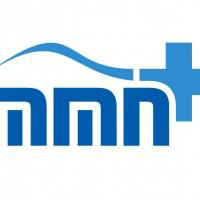 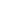 soudu nebo rozhodčímu soudu při uplatnění jakýchkoli nároků či práv ztéto smlouvy 
anebo poskytnutí informací osobám, které sdanou smluvní stranou tvoří koncern, 
advokátům či daňovým poradcům smluvních stran, přičemž žádná ze smluvních stran 
není oprávněna vjakékolisouvislosti sobsahem této smlouvy své advokátyči daňové 
poradce zprostit povinnosti mlčenlivosti. Tato povinnost trvá po dobu 10 let po ukončení 
platnosti této smlouvy. 2.Osoby oprávněné jednat jménemKupujícíhov technických záležitostech a zejména 
oprávněné kobjednávkámdialyzačníchsetůjsou uvedeny v příloze č.1této smlouvy. V 
případě změny kontaktní osoby je třeba tuto změnu druhé straně neprodleně oznámit 
doporučeným dopisem, bez nutnosti uzavírání dodatku k této smlouvě. 3.Žádná ze smluvních stran není oprávněna převést jakékoliv právo či závazek ztéto 
smlouvy vyplývající na třetí stranu bez předchozího písemného souhlasu druhé smluvní 
strany. 4.Změny nebo doplnění této smlouvy či smluvmusí mítformu písemného dodatku, 
podepsaného oběma smluvními stranami. 5.Tato smlouva nabývá platnosti dnemjejího podpisu oběma smluvními stranami. Účinnosti 
tato smlouva nabývá dnem uveřejnění smlouvy vRegistru smluv. 6.Je-li nebo stane-li se některé ustanovení této smlouvy neplatné či neúčinné, nedotýká se 
to ostatních ustanovení této smlouvy, která zůstávají platná a účinná. Smluvní strany se v 
tomto případě zavazují dohodou nahradit takové ustanovení novým, které nejlépe 
odpovídá původně zamýšlenému ekonomickému účelu původního ustanovení. Do té doby 
platí odpovídající úprava obecně závazných právníchpředpisů České republiky. 7.Strany se dohodly, že písemnosti se považují za doručenétřetímdnem od jejich 
prokazatelného předání držiteli poštovní licence odesílatelem, nebude-li vtéto Smlouvě 
či smluvními stranami dohodnuto jinak. 8.Tato smlouva je vyhotovena ve dvou stejnopisech, znichž každá ze smluvníchstran 
obdrží po jednom. 9.Smluvní strany tímto prohlašují, že obsah této smlouvy řádně zvážily, její celý text 
přečetly a pochopily, a že ji uzavírají o své vůli a za přiměřených, nikoli jednostranně 
nevýhodných podmínek. Uvedené skutečnosti smluvní strany stvrzují svými podpisy. VPrazedne ……………………	V Jilemnici dne2. 4. 2019 prodávající	kupující GML Health Care s. r. o.	MMN, a.s. .....................................................	..................................................... Ing. Helena Mikušová	MUDr. Jiří Kalenský předseda představenstva ..................................................... Ing. Ota Krejčí člen představenstva 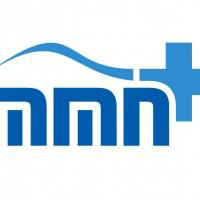 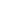 